MOLIT Public Notice No. 2024-104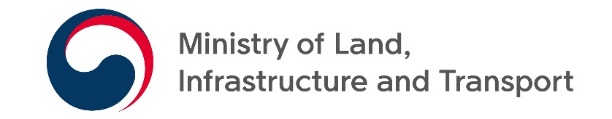 According to the Article 30 of the Act on the “Promotion of Smart City Development and Industry”, the Ministry of Land, Infrastructure and Transport of the Republic of Korea (MOLIT) hereby call for smart city & solution planning projects to be supported by 2024 K-City Network Global Cooperation Program, which is a government-to-government cooperation program designed to offer technical assistance to overseas smart city projects.January 30, 2024Ministry of Land, Infrastructure and Transport of Korea「2024 K-City Network Global Cooperation Program」Call for Projects: Project Preparation SupportSmart City Planning & Smart Solution Planning -Overview of the Program1.1 Summary K-City Network Global Cooperation Program provides professional support on planning/feasibility analysis and capacity building for smart city projects selected through this Call for Projects. Projects eligible for application include – but not limited to –conducting a city-level development or regeneration project by supporting smart city planning or smart solution planning to tackle urban problems or to enhance efficiency of urban services. K-City Network Program supports two types of projects;Smart City Planning: Developing/regenerating into a smart city by adopting multiple smart solutions with land-use plan to the urban areas (Green and Brown field) (ex: smart city basic plan, master plan and etc.)Smart Solution Planning: Adopting smart solution for existing urban areas (ex:  smart mobility, smart city operation center, and etc.)1.2 PurposeThe Korean government aims to support the planning, feasibility analysis, and capacity building necessary for high-priority smart city projects proposed by central or local governments of partner countries through this Program. By doing so, the government hopes to facilitate public-private cooperation between Korea and partner countries and contribute to the sustainable urban development of partner countries. Application Eligibility and Target Projects Eligible ApplicantsCentral/federal governments, regional/local/municipal governments (joint consortiums consisting of central/federal government(s) and regional/local/municipal government(s)) and International Organizations may apply for support its’ client countries. Government related OrganizationsInternational organizations (Multilateral Development Banks/ Regional Development Banks)Each applicant may propose only one (1) project for a city/region under its jurisdiction.An applicant can submit one or multiple project proposals, but the proposals must be for only one city/region. If the proposed project site falls under the jurisdiction of multiple entities or involves multiple entities, the applicant must specify the leading entity and the roles and responsibilities of each entity involved.Target ProjectsK-City Network Global Cooperation Program calls for projects which seek to plan and develop a new and legacy city as a future-proof smart city from the initial stage; to regenerate declining areas or adopt smart solutions to solve urban problems.Priority is given to national/government-level smart city projects that are aimed at addressing urgent urban issues; projects of relatively low priority such as housing site development, Housing/building construction, or research, are discouraged.K-City Network Committee prioritize projects that have high possibility of realization: projects of top national priority; projects which have general plans and relevant law/regulation established; and projects with allocated national budget.Please specify in the application form if any Korean ministry, municipality, institution, or company was/is involved in the project.Please attach any agreement or letter that proves the involvement and collaboration of Korean entities for the project. However, such information and documents are only for reference purposes Please note that consultants for K-City Network Global Cooperation Program is selected through a separate bidding process at a later date.Program DetailsThis program supports for each individual project in planning, feasibility study and capacity building. The budget for each project’s planning/analysis and capacity building is supported up to 450,000 USD(600 million Korean won). The K-City Network Committee will decide the number of selected projects, the funding amount for each project, and the proportion of Smart City Planning and Smart Solution Planning projects based on the budget availability of the Korean government.Planning/Feasibility Study Support for Smart City ProjectFor a Smart City Planning project, support will be provided on establishing plans, conducting (preliminary) feasibility study, etc. for the new city development or urban regeneration carried out under the project which involves adoption of multiple smart solutions. For a Smart Solution Planning project, support will be provided on planning/feasibility study for introduction, establishment, and operation of a specific smart solution adopted under the project.Capacity BuildingIn addition to project preparation support of 3.1, capacity building / training program will be provided for each selected project.The target invitees, number of participants, time/schedule, content of the program, etc. will be determined after discussion. Expenses related to the training program, such as airfare and accommodation costs, can be partly covered by the participating country. The capacity building program may be replaced with online training programs depending on the circumstances of the participating country.3.3 Project Selection Projects are first reviewed by K-City Network Secretariat, and then selected by K-City Network committee, which consists of Korean government and relevant field experts. Before or after selecting a project, K-City Network Secretariat (KIND) can confirm the specific scope of the project and ToR(Terms of Reference) via on-site investigations and online/offline meetings.Consultant SelectionAfter project selection, appropriate Korean experts and/or consultants for each project will be selected by bidding process. Consultants will carry out planning/feasibility analysis within the framework determined in consultation with the applicant governments/institutions. Eventually, the final result will be provided.4. How to Apply4.1 Permanent Opening The applicant can submit their application anytime when they are ready4.2 DocumentsRefer to the following for the list of documents for application and send the scanned copies of the documents via email. Project Proposal (Application Form) * Signed by the head of the applying entityLetter of CommitmentConsent to the Relevant Information Sharing and Cooperation4.3 Address for SubmissionK-City Network SecretariatKIND (Korea Overseas Infrastructure & Urban Development Corporation)5. Schedule (Subject to change)Call for projects: January 30, 2024 (throughout the year) Project evaluation and selection (for 2024 Project): June 2024* Project proposal submitted after April 2024 will be considered for selection in the 
following year.Contractor/consultant bidding process and selection: July 2024Kick-off meetings: September 2024Mid-term meetings and capacity building programs: in the second half of 2024 Final meetings: in the first half of 2025* The schedule is subject to change. * Project scope, budget, and details of cooperation will be determined through consultation 
between Korea and the applicant governments/institutions via phone or email.* Host governments of the selected projects will be notified by official letter, and selection results will be published through a press release.* Contractors/consultants for execution of the projects will be selected through an open bidding procedure in Korea.* Dates of kick-off, mid-term and final meetings and capacity building programs will be determined in consultation with the project host governments.6. Follow-up support after K-City Network Projects completionAfter completion of planning/analysis and capacity building, follow-up support measures will be provided as follows.Smart City Planning: if the partner country request to develop the projects further ⇒ K-City Network Secretariat may introduce relevant programs or funds. * (Public Projects) Link smart city planning to smart solution planning or introduce Korea's ODA fund.* (PPP Projects) Provide F/S in order to develop the project to public-private partnership (PPP) mode. Smart Solution Planning: if the partner country request to conduct a smart solution pilot test ⇒ K-City Network Secretariat may introduce or match other programs or funds that can support companies with the smart solution to conduct the pilot test. 7. NotesProject selection may be withdrawn due to lack of availability of funds. This Program does not constitute an ODA project of Korea.The IPR of the project outcome (including industrial property rights, patents, trademarks, utility model rights, design, industrial rights, copyrights, and new intellectual property rights) belongs to the Korean government. The project host governments may receive soft/hard copy(ies) of the project outcome. Contractors/consultants for the execution of the selected projects will be selected in Korea, and MOLIT will make direct payment of support funds to the selected contractors/consultants.It is recommended that proposals are made after thorough consultation among relevant central /local governments and competent authority(ies) prior to the submission of application.Project selection may be withdrawn depending on the result of consultation on collaboration methods, scope of work, and amount of fund, etc. with the project host governments.Documents submitted for application may be disclosed to a third party for the purpose of contractor/consultant selection.   Projects may be suspended in case of serious disruption (e.g. no sharing of information).8. AppendicesK-City Network SecretariatKIND (Korea Overseas Infrastructure & Urban Development Corporation)【Appendix No.1】 Selection Process and Schedule【Appendix No.2】 Guidance for Application【Appendix No.3】 (Form 1) Proposal Template (Application Form) 【Appendix No.4】 (Form 2) Letter of Commitment【Appendix No.5】 (Form 3) Consent to the Relevant Information Sharing and CooperationPlease refer to the forms for the application.Application documentation shall be comprised of a Project Proposal(Application) (Form 1), Letter of Commitment for Partners (Form 2), Consent to the Relevant Information Sharing and Cooperation (Form 3) and Appendix (if needed) and be organized in the aforementioned order.Documents regarding the previous research/project and plan going forward in relation to the proposed project shall be submitted as an appendix along with the application. The Project Proposal shall be up to 20 pages.The application documents shall comprise one file and be submitted in PDF format. Content written in italic in blue on the forms is for illustration purposes or to assist with preparation. Please remove the content in blue. The applicant must provide full support for any additional inquiries or requests for documents made by MOLIT or K-City Network Solution Program Secretariat (KIND).Any false or misleading statements in the application or fabrication of evidence may result in revocation of selection.  Applicants will be solely responsible for any disadvantage arising from any errors or omissions in the submitted documents or unavailability. Depending on the number of submitted applications, competition, and evaluation results, the project budget and the number of projects receiving support may be adjusted.Matters related to the evaluation and selection under this program are subject to the authority of the Ministry of Land, Infrastructure, and Transport and K-City Network Solution Program Secretariat (KIND).The information regarding the Evaluation Committee members and evaluation details and results for each application will not be disclosed.The interpretation rendered the Ministry of Land, Infrastructure, and Transport and K-City Network Solution Program Secretariat (KIND) shall prevail to the extent of any question arising in relation to the interpretation of the Request for Applications.※ Must not exceed 20 pagesTarget Project: ~~ City Smart City/Solution ProjectRequested Project Preparation Type: Smart City Planning , Smart Solution Planning ____, ____, 2024Ministry of ___, ______~~ Dept, ~~ Development Bank※ Must not exceed 2 pages, Write an abstract of the Attachment No.3(1.1~5.1)As Above, we apply for K-City Network 2024 Program  ____ ____, 2024             Head of ________ department (Name) ___________  (Stamp/Signature)To Minister of Land, Infrastructure and Transport of Korea1. Target Project OutlineProject title e.g., new town development, transit-oriented development, redevelopment of the old airport site, industrial complex development, etc.e.g., shared smart parking solution, smart street lamp, smart crosswalk, intelligent video analysis platform, smart park, customized citizen service, intelligent crime prevention system, etc.Project overviewProject title Schedule Location/area: legal address of the project and administrative districtSite situations: economic status, population, industries, residential statistics, etc.Site features: public facilities, cultural facilities, commercial facilities, educational facilities,public transportation, etc.Past and future business plan for the subject siteSite map with a brief demonstration of the area conditions1.3 Implementing Agency / Relevant InstitutionsGoverning ministry(Organization):  * Fill in below if more than one organization is in chargeImplementing agency(Organization): Other relevant institutions(Organizations)  Relevant Upper-level Plan and Implementation PlanSuggest vision, goal, and implementation plan to achieve through Smart City.Relevant national policy and implementation plan (describe relevant upper plan and relevant plan in detail. Submission of accompanying sheet/data is possible.)Connection with nation’s direction of policy, demand on the regionRationale of the Project Describe the site status, the issues for betterment (garbage, water and sewage, traffic jam, etc.).Describe the necessity, the appropriateness, the urgency on the project implementation connected to the contents above.e.g., selected according to the National Development PlanProject Amount and Financing PlanTotal estimated cost and breakdownThis is budget for the main project implementation, not for K-City Network planning/analysis and capacity building.Financing and Attracting Investment Plan Including Private CapitalAvailable supports at government-level or policy-wise, if anySignificant matters regarding procurement and foreign investment lawe.g., limitation to investment ratio, etc.Willingness to provide investor-friendly policy: e.g., government takes charges of land acquisition and relocation, connecting basic infrastructure (grid connection, water treatment/sewage, access roads), full supports for licenses and permits, residential demand risks, availability of lease structure, tax benefits, sovereign guarantee, etc.Current Project Status When the initial plan was conceivedExistence of established projectConsultation among relevant agencies and progress status (if so, must mention)Government budget security (e.g., ** million USD secured related to this project)Future ScheduleEstimated schedule, important milestones and timeline to keep, if anyLand Acquisition and List of Needed Licenses and Permits, and Institutions in Chargee.g., current status, whether already acquired or not, relocation demands, etc.e.g., required licensing and list of organization in chargeHow to Select Investors and Project Participating Companies?The procurement plan including recruitment of investors and selection of EPC companies: e.g., international competitive tender, unsolicited proposal/direct negotiation can be considered, etc.Please note the major selection criteria and procedure (e.g., public invitation)2. K-City Global Cooperation Network Application2.1 Requested types of Project Preparation (Choose one) e.g., Smart City Planning (Master plan & Pre-F/S), Smart Solution Planning (Solution plan & F/S)2.2 Rationale of the Project PreparationDescribe the necessity, the appropriateness, the urgency on the project Preparation for the main Project2.3 Requested scope of Project Preparatione.g., Smart City Planning  Master Plan: investigation and analysis of current status, strategies for development, smart city roadmap, project implementation plan, technical feasibility study, investment plan  Preliminary Feasibility Study: business environment analysis, working expenses, execution scheme examination, financial feasibility study, business risk analysis, demand forecast, necessary smart city solutions, social benefit analysis, etc. e.g., Smart Solution Planning  Smart Solution Plan: investigation and analysis of current status, strategies for smart solution development, project implementation plan, technical feasibility study, investment plan  Feasibility Study: business environment analysis, working expenses, execution scheme examination, financial feasibility study, business risk analysis, demand forecast, necessary smart city solutions, social benefit analysis, etc.  Scope of the technical assistance can be adjusted due to the program budget.4 Resources Applicant Government/Institution can provide for project preparation activityTo secure the best results, providing available resources to Korean consultancy will be appreciated.e.g. transportation, office (temporary workspace), interpretation/translation, workforce, an arrangement of meetings with local institutions, escort for the site visits and support for the on-site investigation, basic data on the project site (detailed digital map, demand survey, statistical data, etc.)2.5. Other Instruction or RequestSuggest any other instruction or request to Korean government or organization3. Others3.1. Related Korean Government Ministries and/or Cooperative Institutions(Companies)If there has been cooperation with Korean government ministries and/or institutions(companies), list and attach references.Letter of Commitment for Partners of  K-City Network Global Cooperation ProgramAs partners of K-City Network Global Cooperation Program, the following entities hereby sign this Letter of Commitment to confirm agreement reached upon consultation between the Partners to implement their respective roles and responsibilities listed below for successful collaboration. FOR THE PRINCIPAL PARTNER SIGNATURE: Minister of the relevant ministry (for national government) or head of local government or head of department of MDBs※ This form shall be prepared by all participating organizations (Lead Organization and Member Organization).Address / e-mail : K-City Network Secretariat Application documents can be submitted by e-mail. (e-mail) kcitynetwork@kindkorea.or.kr ☎ +82-2-6746-7410, +82-2-6746-7509Appendix 1Selection Process and ScheduleAppendix 2Guidance for ApplicationAppendix 3(Form1) Proposal Template(Application form)[2024 K-City Network Global Cooperation Program]
Request for Project Preparation SupportK-City Network 2024 Program: Request for Project Preparation Support1. Target Project OutlineApplying Organization/DepartmentCountry Name/ Name of the National or Local Government, MDBsPrivate Partner or Institution1. Target Project OutlinePerson in ChargePosition/ Name/ Contact Information (Tel 000-000-0000, email _______________)Position/ Name/ Contact Information (Tel 000-000-0000, email _______________)Position/ Name/ Contact Information (Tel 000-000-0000, email _______________)1. Target Project OutlineTarget Project TitleProject Name and Format Target Project: ~~ City Smart city Master Plan / Solution PlanProject Name and Format Target Project: ~~ City Smart city Master Plan / Solution PlanProject Name and Format Target Project: ~~ City Smart city Master Plan / Solution Plan1. Target Project OutlineTarget Project SummaryProject overviewLocation, Size, Project Budget, population of the siteProject overviewLocation, Size, Project Budget, population of the siteProject overviewLocation, Size, Project Budget, population of the site2.K-City Network Project Preparation support outline Requested Project Preparation support2.1 Requested Project Preparation support2.2 Requested work for the Project Preparation support2.1 Requested Project Preparation support2.2 Requested work for the Project Preparation support2.1 Requested Project Preparation support2.2 Requested work for the Project Preparation support2.K-City Network Project Preparation support outline List of Resources That Can Be Provided2.4 List of Resources That Can Be Provided2.4 List of Resources That Can Be Provided2.4 List of Resources That Can Be Provided2. others Related Departments/Organizations5.1. Related Korean Government Ministries and/or Cooperative Institutions(Companies)5.1. Related Korean Government Ministries and/or Cooperative Institutions(Companies)5.1. Related Korean Government Ministries and/or Cooperative Institutions(Companies)3. Attached Documents3. Attached DocumentsProject Proposal (Application form)Letter of CommitmentConsent to the Relevant Information Sharing and CooperationOthers: Relevant law/regulation, Relevant President’s order, Upper level plan/strategy, Existing or ongoing study/research, Documents showing involvement of MDB, other donor countries/organization, or Korean government/municipalities/companiesProject Proposal (Application form)Letter of CommitmentConsent to the Relevant Information Sharing and CooperationOthers: Relevant law/regulation, Relevant President’s order, Upper level plan/strategy, Existing or ongoing study/research, Documents showing involvement of MDB, other donor countries/organization, or Korean government/municipalities/companiesProject Proposal (Application form)Letter of CommitmentConsent to the Relevant Information Sharing and CooperationOthers: Relevant law/regulation, Relevant President’s order, Upper level plan/strategy, Existing or ongoing study/research, Documents showing involvement of MDB, other donor countries/organization, or Korean government/municipalities/companiesAppendix 4(Form 2) Letter of Commitment for Partners PartnersPartnersPrincipal partner (National or local government applying for the Program) Department, division, etc. in charge of the Program: Roles and responsibilities:Confirmation of 1 and 2 by the head of the department, division, etc. Signature(                          )Partner entity 1 Department, division, etc. in charge of the Program: Roles and responsibilities:Confirmation of 1 and 2 by the head of the department, division, etc. Signature(                          )Partner entity 2 Department, division, etc. in charge of the Program: Roles and responsibilities:Confirmation of 1 and 2 by the head of the department, division, etc. Signature(                          )Partner entity 3 Department, division, etc. in charge of the Program: Roles and responsibilities:Confirmation of 1 and 2 by the head of the department, division, etc. Signature(                          )Appendix 5(Form 3) Consent to the Relevant Information Sharing and CooperationProject Name Principal partner(Applying entity)  Project coordinator(Point of contact)  As the entity applying for 2024 K-City Network Global Cooperation Program: Project Preparation Support (hereby referred to as the ‘Program’), I hereby consent to the following terms of disclosure and coordination. As the entity applying for 2024 K-City Network Global Cooperation Program: Project Preparation Support (hereby referred to as the ‘Program’), I hereby consent to the following terms of disclosure and coordination. As the entity applying for 2024 K-City Network Global Cooperation Program: Project Preparation Support (hereby referred to as the ‘Program’), I hereby consent to the following terms of disclosure and coordination. As the entity applying for 2024 K-City Network Global Cooperation Program: Project Preparation Support (hereby referred to as the ‘Program’), I hereby consent to the following terms of disclosure and coordination. After selection as the project to be implemented under the Program, I consent to partial disclosure of the Smart City Project Proposal (summary) to the Korean companies interested in serving as the contractor/consultant for the smart city development project. I agree (              )             I do not agree (           )After selection as the contractor/consultant for the smart city development project, I consent to full disclosure of the Smart City Project Proposal (full version) to the contractor/consultant to facilitate its development of the basic study/planning for the  project. I agree (              )             I do not agree (           )After selection as the project to be implemented under the Program, I consent to coordinating on the following matters to facilitate development of the basic study/planning for the smart city development project. Coordination with other partners and relevant authorities during the Program I agree (              )             I do not agree (           )Provision of information, documents, materials, etc. relevant to the smart city development project (e.g. prior studies, earlier projects, future development plans, etc.)I agree (              )             I do not agree (           )Designation of Project Coordinator(Point of contact) to facilitate communications and coordination with KIND(Program Secretariat) during the ProgramI agree (              )             I do not agree (           )I recognize the possibility of adjustments to the smart city project due to availability of fund of the Program. I recognize (              )             I do not recognize (           )After not being selected as the project to be implemented under the Program, I consent to sharing of information on the smart city development project with the Korean companies interested in the project. I agree (              )             I do not agree (           )After selection as the project to be implemented under the Program, I consent to partial disclosure of the Smart City Project Proposal (summary) to the Korean companies interested in serving as the contractor/consultant for the smart city development project. I agree (              )             I do not agree (           )After selection as the contractor/consultant for the smart city development project, I consent to full disclosure of the Smart City Project Proposal (full version) to the contractor/consultant to facilitate its development of the basic study/planning for the  project. I agree (              )             I do not agree (           )After selection as the project to be implemented under the Program, I consent to coordinating on the following matters to facilitate development of the basic study/planning for the smart city development project. Coordination with other partners and relevant authorities during the Program I agree (              )             I do not agree (           )Provision of information, documents, materials, etc. relevant to the smart city development project (e.g. prior studies, earlier projects, future development plans, etc.)I agree (              )             I do not agree (           )Designation of Project Coordinator(Point of contact) to facilitate communications and coordination with KIND(Program Secretariat) during the ProgramI agree (              )             I do not agree (           )I recognize the possibility of adjustments to the smart city project due to availability of fund of the Program. I recognize (              )             I do not recognize (           )After not being selected as the project to be implemented under the Program, I consent to sharing of information on the smart city development project with the Korean companies interested in the project. I agree (              )             I do not agree (           )After selection as the project to be implemented under the Program, I consent to partial disclosure of the Smart City Project Proposal (summary) to the Korean companies interested in serving as the contractor/consultant for the smart city development project. I agree (              )             I do not agree (           )After selection as the contractor/consultant for the smart city development project, I consent to full disclosure of the Smart City Project Proposal (full version) to the contractor/consultant to facilitate its development of the basic study/planning for the  project. I agree (              )             I do not agree (           )After selection as the project to be implemented under the Program, I consent to coordinating on the following matters to facilitate development of the basic study/planning for the smart city development project. Coordination with other partners and relevant authorities during the Program I agree (              )             I do not agree (           )Provision of information, documents, materials, etc. relevant to the smart city development project (e.g. prior studies, earlier projects, future development plans, etc.)I agree (              )             I do not agree (           )Designation of Project Coordinator(Point of contact) to facilitate communications and coordination with KIND(Program Secretariat) during the ProgramI agree (              )             I do not agree (           )I recognize the possibility of adjustments to the smart city project due to availability of fund of the Program. I recognize (              )             I do not recognize (           )After not being selected as the project to be implemented under the Program, I consent to sharing of information on the smart city development project with the Korean companies interested in the project. I agree (              )             I do not agree (           )After selection as the project to be implemented under the Program, I consent to partial disclosure of the Smart City Project Proposal (summary) to the Korean companies interested in serving as the contractor/consultant for the smart city development project. I agree (              )             I do not agree (           )After selection as the contractor/consultant for the smart city development project, I consent to full disclosure of the Smart City Project Proposal (full version) to the contractor/consultant to facilitate its development of the basic study/planning for the  project. I agree (              )             I do not agree (           )After selection as the project to be implemented under the Program, I consent to coordinating on the following matters to facilitate development of the basic study/planning for the smart city development project. Coordination with other partners and relevant authorities during the Program I agree (              )             I do not agree (           )Provision of information, documents, materials, etc. relevant to the smart city development project (e.g. prior studies, earlier projects, future development plans, etc.)I agree (              )             I do not agree (           )Designation of Project Coordinator(Point of contact) to facilitate communications and coordination with KIND(Program Secretariat) during the ProgramI agree (              )             I do not agree (           )I recognize the possibility of adjustments to the smart city project due to availability of fund of the Program. I recognize (              )             I do not recognize (           )After not being selected as the project to be implemented under the Program, I consent to sharing of information on the smart city development project with the Korean companies interested in the project. I agree (              )             I do not agree (           )PRINCIPAL PARTNER SIGNATURE: Minister of the relevant ministry (for national government) or head of local government or head of department of MDBsPRINCIPAL PARTNER SIGNATURE: Minister of the relevant ministry (for national government) or head of local government or head of department of MDBsPROJECT COORDINATOR SIGNATURE: PROJECT COORDINATOR SIGNATURE: 